ОФИЦИАЛЬНОЕ ОПУБЛИКОВАНИЕСобрание представителей сельского поселения Шентала муниципального района Шенталинский Самарской областиРЕШЕНИЕ №90 от 20 декабря 2022 годаОб утверждении Порядка назначения и проведения собрания граждан на территории сельского поселения Шентала муниципального района Шенталинский Самарской областиНа основании статьи 29 Федерального закона от 06.10.2003 г. № 131-ФЗ «Об общих принципах организации местного самоуправления в Российской Федерации», Устава сельского поселения Шентала муниципального района Шенталинский Самарской области Собрание представителей сельского поселения Шентала муниципального района Шенталинский Самарской областиРЕШИЛО:Утвердить прилагаемый Порядок назначения и проведения собрания граждан на территории сельского поселения Шентала муниципального района Шенталинский Самарской области. Настоящее решение разместить на официальном сайте Администрации сельского поселения Шентала муниципального района Шенталинский Самарской области в сети Интернет и опубликовать в газете «Вестник поселения Шентала».Настоящее решение вступает в силу со дня его официального опубликования.Решение Собрания представителей сельского поселения Шентала муниципального района Шенталинский Самарской области от 28.07.2008 г. №64 «Об утверждения Положения о порядке назначения и организации проведения собрания граждан в сельском поселении Шентала» признать утратившим силу.Председатель Собрания представителей сельского поселения Шентала муниципального района ШенталинскийСамарской области                                                                       Г.П. ГафароваГлава сельского поселения Шентала муниципального района Шенталинский Самарской области                                                                    В.И. МиханьковПриложение	к решению Собрания представителейсельского поселения Шентала муниципального района Шенталинский Самарской области от 20.12.2022 г. № 90 ПОРЯДОКназначения и проведения собрания граждан на территории сельского поселения Шентала муниципального района Шенталинский Самарской области1. Общие положения1.1. Настоящий Порядок разработан в соответствии со статьей 29 Федерального закона от 06.10.2003 г. № 131-ФЗ «Об общих принципах организации местного самоуправления в Российской Федерации», Уставом сельского поселения Шентала муниципального района Шенталинский Самарской области и определяет порядок назначения и проведения собраний граждан, проживающих в сельском поселении Шентала муниципального района Шенталинский Самарской области (далее – муниципальное образование).1.2. Собрание граждан (далее – собрание) является формой непосредственного участия населения в осуществлении местного самоуправления на части территории сельского поселения Шентала муниципального района Шенталинский Самарской области (территории микрорайонов, кварталов, улиц, дворов, многоквартирных жилых домов, поселков и другой территории).1.3. Собрание может проводиться для обсуждения вопросов местного значения сельского поселения Шентала муниципального района Шенталинский Самарской области, информирования населения о деятельности органов местного самоуправления и должностных лиц местного самоуправления сельского поселения Шентала муниципального района Шенталинский Самарской области. 1.4. В собрании имеют право принимать участие жители, постоянно или преимущественно проживающие на территории сельского поселения Шентала муниципального района Шенталинский Самарской области, достигшие восемнадцатилетнего возраста.Граждане Российской Федерации, не проживающие на территории сельского поселения Шентала муниципального района Шенталинский Самарской области, но имеющие на его территории недвижимое имущество, принадлежащее им на праве собственности, также могут участвовать в работе собрания с правом совещательного голоса.1.5. Настоящий Порядок не распространяется в отношении собраний, проводимых общественными объединениями, жилищными (садовыми) товариществами и кооперативами.2. Порядок назначения собрания2.1. Собрание проводится по инициативе населения соответствующей части территории сельского поселения Шентала муниципального района Шенталинский Самарской области, Собрания представителей сельского поселения Шентала муниципального района Шенталинский Самарской области, Главы сельского поселения Шентала муниципального района Шенталинский Самарской области, а также в случаях, предусмотренных уставом территориального общественного самоуправления.2.2. Собрание, проводимое по инициативе Собрания представителей сельского поселения Шентала муниципального района Шенталинский Самарской области или Главы сельского поселения Шентала муниципального района Шенталинский Самарской области, назначается соответственно Собранием представителей сельского поселения Шентала муниципального района Шенталинский Самарской области или Главой сельского поселения Шентала муниципального района Шенталинский Самарской области.В решении Собрания представителей сельского поселения Шентала муниципального района Шенталинский Самарской области, постановлении Главы сельского поселения Шентала муниципального района Шенталинский Самарской области о назначении собрания по инициативе этих органов местного самоуправления указываются:- дата, время и место его проведения;- территория, в пределах которой предполагается провести собрание;- выносимые на обсуждение вопросы;- должностные лица органов местного самоуправления, ответственные за подготовку собрания.2.3. Собрание, проводимое по инициативе населения, назначается Собранием представителей сельского поселения Шентала муниципального района Шенталинский Самарской области.2.4. Инициатором проведения собрания может быть инициативная группа жителей в количестве не менее десяти человек (далее – инициативная группа).Инициативная группа не позднее чем за десять рабочих дней до проведения собрания уведомляет в письменном виде о планируемом мероприятии Собрание представителей сельского поселения Шентала муниципального района Шенталинский Самарской области.В уведомлении указываются:- дата, время и место проведения собрания;- территория проведения собрания;- предполагаемое число участников;- выносимые на рассмотрение вопросы;- персональный состав инициативной группы с указанием фамилии, имени, отчества, места жительства и контактного телефона.Собрание представителей сельского поселения Шентала муниципального района Шенталинский Самарской области вправе провести консультации (обсуждение) с инициативной группой о целесообразности проведения собрания по выносимым вопросам, направить инициативной группе свои замечания, предложения или мотивированные возражения.По общему согласию инициативной группы и Собрания представителей сельского поселения Шентала муниципального района Шенталинский Самарской области дата, время, место проведения собрания, территория проведения собрания и выносимые на рассмотрение вопросы могут быть изменены.2.5. Инициатор проведения собрания обязан заблаговременно, но не позднее чем за три рабочих дня до проведения собрания оповестить граждан, проживающих на территории проведения собрания, о дате, времени и месте проведения собрания, выносимых на рассмотрение вопросах с обязательным указанием инициатора собрания и контактной информации.2.6. На собрание могут приглашаться представители органов местного самоуправления и должностные лица местного самоуправления муниципального образования.3. Порядок проведения собрания3.1. До начала собрания представители инициатора его проведения проводят регистрацию участников собрания.3.2. Собрание считается правомочным, если в нем принимает участие не менее десяти процентов жителей, прошедших регистрацию в качестве участников собрания.3.3. Собрание открывает представитель инициатора его проведения. Для ведения собрания избирается президиум, состоящий из председателя, секретаря собрания и других лиц по усмотрению участников собрания.Выборы состава президиума, утверждение повестки дня, регламента проведения собрания производятся простым большинством голосов участников собрания по представлению инициатора проведения собрания или участников собрания.До утверждения повестки дня собрания любой гражданин, зарегистрированный в качестве участника собрания, а также представители органов местного самоуправления и должностных лиц местного самоуправления сельского поселения Шентала муниципального района Шенталинский Самарской области могут вынести на обсуждение вопрос о дополнении повестки дня.3.4. Решение собрания по вопросам повестки дня принимается простым большинством голосов открытым голосованием. Собрание может принять решение о проведении тайного голосования. В этом случае его участники избирают счетную комиссию.В голосовании участвуют только жители соответствующей территории, зарегистрированные в качестве участников собрания. Представители органов местного самоуправления сельского поселения Шентала муниципального района Шенталинский Самарской области и иные лица, имеющие право на участие в собрании в соответствии с настоящим Порядком, имеют право совещательного голоса.3.5. Секретарь собрания ведет протокол собрания, содержащий в обязательном порядке следующие сведения:- территория проведения собрания;- количество жителей, имеющих право участвовать в собрании;- количество жителей, зарегистрированных в качестве участников собрания;- инициатор проведения собрания;- дата, время и место проведения собрания;- состав президиума;- полная формулировка рассматриваемых вопросов;- фамилии выступивших, краткое содержание выступлений по рассматриваемым вопросам;- принятое решение;- список участвующих в собрании представителей органов местного самоуправления и приглашенных лиц.Протокол зачитывается председателем собрания участникам собрания, утверждается решением собрания, подписывается председателем и секретарем собрания и передается инициаторам проведения собрания.3.6. Итоги собрания подлежат официальному опубликованию (обнародованию) в течение семи дней со дня проведения собрания.4. Заключительные положения4.1. На инициатора проведения собрания граждан возлагаются расходы, связанные с организацией и проведением собрания.4.2. Решения собрания не могут нарушать имущественные и иные права граждан, общественных объединений и иных лиц.Решения собрания носят рекомендательный характер для органов местного самоуправления и должностных лиц местного самоуправления, граждан, проживающих на территории проведения собрания, общественных объединений и иных лиц.4.3. Собрание может принимать обращения к органам местного самоуправления и должностным лицам местного самоуправления, а также избирать лиц, уполномоченных представлять собрание во взаимоотношениях с органами местного самоуправления и должностными лицами местного самоуправления.Обращения собрания направляются в органы местного самоуправления и должностным лицам местного самоуправления, к компетенции которых отнесено решение содержащихся в обращениях вопросов.Органы местного самоуправления и должностные лица местного самоуправления обязаны по итогам рассмотрения обращения направить председателю собрания или другому лицу, уполномоченному собранием, мотивированный ответ по существу решения в письменной форме в установленные действующим законодательством сроки.ПОЯСНИТЕЛЬНАЯ ЗАПИСКАк проекту решения Собрания представителей сельского поселения Шентала муниципального района Шенталинский Самарской области «Об утверждении Порядка назначения и проведения собрания граждан на территории сельского поселения Шентала муниципального района Шенталинский Самарской области» (далее - Проект решения)Проект решения разработан в соответствии со статьей 29 Федерального закона от 06.10.2003 г. № 131-ФЗ «Об общих принципах организации местного самоуправления в Российской Федерации» и подлежит утверждению Собранием представителей сельского поселения Шентала муниципального района Шенталинский Самарской области.Принятие данного решения не потребует внесения изменений, дополнений или принятия иных муниципальных нормативных правовых актов.Принятие данного решения потребует признания утратившим силу решения Собрания представителей сельского поселения Шентала муниципального района Шенталинский Самарской области от 28.07.2008 г. №64 «Об утверждения Положения о порядке назначения и организации проведения собрания граждан в сельском поселении Шентала». Принятие данного решения не потребует дополнительных финансовых затрат из местного бюджета.Глава сельского поселения Шентала муниципального района Шенталинский Самарской области                                                                    В.И. МиханьковРЕШЕНИЕ №91 от 20 декабря 2022 годаОб утверждении плана работы Собрания представителей сельского поселения Шентала муниципального района Шенталинский Самарской области четвёртого созыва на 2023 годРассмотрев проект плана работы Собрания представителей сельского поселения Шентала муниципального района Шенталинский Самарской области четвёртого созыва на 2023 год, в соответствии с Уставом сельского поселения Шентала муниципального района Шенталинский Самарской области, Собрание представителей сельского поселения Шентала муниципального района Шенталинский Самарской областиРЕШИЛО:Утвердить прилагаемый план работы Собрания представителей сельского поселения Шентала муниципального района Шенталинский Самарской области четвёртого созыва на 2023 год. Настоящее решение разместить на официальном сайте Администрации сельского поселения Шентала муниципального района Шенталинский Самарской области в сети Интернет и опубликовать в газете «Вестник поселения Шентала».Председатель Собрания представителей сельского поселения Шентала муниципального района ШенталинскийСамарской области                                                                       Г.П. ГафароваГлава сельского поселения Шентала муниципального района Шенталинский Самарской области                                                                    В.И. МиханьковПриложение	к решению Собрания представителейсельского поселения Шентала муниципального района Шенталинский Самарской области от 20.12.2022 г. № 91 ПЛАН РАБОТЫСобрания представителей сельского поселения Шентала муниципального района Шенталинский Самарской области четвертого созыва на 2023 год1. Нормотворческая деятельность Собрания представителей поселенияПроекты нормативных правовых актов о внесении изменений в действующие нормативные правовые акты и признании утратившими силу некоторых НПА в соответствии с действующим законодательством2. Собрания, публичные слушания, семинары, «круглые столы», пресс-конференции3. Организация работы Собрания представителей поселения на 2023 годНомер телефона для сообщений в целях предотвращения террористической и экстремистской деятельности 8 (84652) 2-17-572022вторник20 декабря№ 24 (342)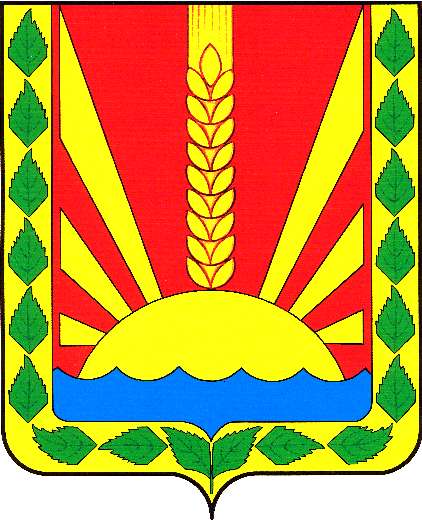 Учрежден решением Собрания представителей сельского поселения Шентала муниципального района Шенталинский Самарской области № 134 от 25.02.2010 г.№ п/пНаименование проекта нормативного правового актаИнициатор проекта нормативного правового актаКомиссия Собрания представителей поселенияСроки рассмотренияСроки рассмотренияПримечание№ п/пНаименование проекта нормативного правового актаИнициатор проекта нормативного правового актаКомиссия Собрания представителей поселенияПостоянной комиссиейСобранием представителей поселенияПримечание1234567О ежегодном отчете Главы поселения перед Собранием представителей поселения о результатах деятельности, деятельности администрации поселения и иных подведомственных Главе поселения органов местного самоуправленияПредседатель Собрания представителей поселенияКомиссия по вопросам местного самоуправления, социальной политике и охране общественного порядкафевраль февральОб отчёте об исполнении бюджета поселения за 1 квартал 2023 годаПредседатель Собрания представителей поселения Комиссия по бюджету, финансам, налогам и экономической политикеапрельапрельОб утверждении годового отчёта об исполнении  бюджета поселения за 2022 годПредседатель Собрания представителей поселения Комиссия по бюджету, финансам, налогам и экономической политикемаймайОб отчёте об исполнении бюджета поселения за 1 полугодие 2023 года Председатель Собрания представителей поселения Комиссия по бюджету, финансам, налогам и экономической политикеиюльиюльОб отчёте об исполнении бюджета поселения за 9 месяцев 2023 годаПредседатель Собрания представителей поселения Комиссия по бюджету, финансам, налогам и экономической политикеоктябрьоктябрьО проекте бюджета поселения на 2024 год и на плановый период 2025 и 2026 годовПредседатель Собрания представителей поселения Комиссия по бюджету, финансам, налогам и экономической политикеноябрьноябрьОб утверждении бюджета поселения на 2024 год и на плановый период 2025 и 2026 годовПредседатель Собрания представителей поселенияКомиссия по бюджету, финансам, налогам и экономической политикедекабрьдекабрьОб утверждении плана работы Собрания представителей поселения на 2024 годПредседатель Собрания представителей поселения Постоянные комиссиидекабрьдекабрьО передаче Администрации муниципального района Шенталинский Самарской области полномочий по решению отдельных вопросов местного значенияПредседатель Собрания представителей поселения Постоянные комиссиидекабрьдекабрь№ п/пНаименование проекта нормативного правового актаИнициатор проекта нормативного правового актаКомиссия Собрания представителей поселенияСроки рассмотренияСроки рассмотренияПримечание№ п/пНаименование проекта нормативного правового актаИнициатор проекта нормативного правового актаКомиссия Собрания представителей поселенияПостоянной комиссиейСобранием представителей поселенияПримечаниеО внесении изменений в Устав поселения Председатель Собрания представителей поселенияКомиссия по вопросам местного самоуправления, социальной политике и охране общественного порядкапо мере необходимостипо мере необходимостиОб уточнении бюджета поселения на 2023 годПредседатель Собрания представителей поселения Комиссия по бюджету, финансам, налогам и экономической политикепо мере необходимостипо мере необходимостиО внесении изменений в ранее принятые решения с целью приведения их в соответствие с действующим законодательствомПредседатель Собрания представителей поселения Соответствующие комиссиипо мере необходимостипо мере необходимостиО признании утратившими силу некоторых решений Собрания представителей поселения в соответствии с действующим законодательствомПредседатель Собрания представителей поселения Соответствующие комиссиипо мере необходимостипо мере необходимости№ п/пНаименование мероприятияТемаОтветственная комиссияСрок проведенияПримечаниеСобрание граждан поселения Итоги деятельности Главы поселения, деятельности администрации поселения и иных подведомственных Главе поселения органов местного самоуправления за 2022 годПредседатель Собрания представителей поселенияфевральПубличные слушанияО внесении изменений в Устав поселения Комиссия по вопросам местного самоуправления, социальной политике и охране общественного порядкапо мере необходимостиПубличные слушания О проекте отчёта об исполнении бюджета поселения за 2022 годКомиссия по бюджету, финансам, налогам и экономической политикеапрельПубличные слушанияО проекте бюджета поселения на 2024 год и на плановый период 2025 и 2026 годовКомиссия по бюджету, финансам, налогам и экономической политикеноябрьКруглый столОрганизация работы по благоустройству и озеленению территории поселения в летний периодКомиссия по сельскому хозяйству, экологии и благоустройствуапрельКруглый столОрганизация отдыха, оздоровления и занятости детей и подростков в летний период 2023 годаКомиссия по вопросам местного самоуправления, социальной политике и охране общественного порядкамай№ п/пНаименование мероприятияИсполнительСрокиЗаседания Собрания представителей поселенияПредседатель Собрания представителей поселения, депутатыежемесячноЗаседания постоянных комиссийПредседатели постоянных комиссийежемесячноИзучение действующего законодательства в области местного самоуправленияДепутатыпостоянноПрием гражданДепутатысогласно графику приемаУчастие в районных и областных мероприятияхПредседатель Собрания представителей поселения, депутатыв течение годаУчастие в мероприятиях, проводимых в поселенииПредседатель Собрания представителей поселения, депутатыв течение годаУчастие на совещаниях, семинарах, «круглых столах», проводимых Собранием представителей районаПредседатель Собрания представителей поселения, депутатыв течение годаПланирование работы Собрания представителей поселения и постоянных комиссийПредседатель Собрания представителей поселения, председатели комиссий, депутатыежемесячноПодготовка проектов решений Собрания представителей поселения для рассмотрения на очередном заседанииПредседатель Собрания представителей поселенияежемесячноАнализ и подготовка отчета работы Собрания представителей поселенияПредседатель Собрания представителей поселения, председатели комиссий, депутатыежеквартальноОбнародование принятых решений в соответствии с Уставом поселения Председатель Собрания представителей поселения, председатели комиссий, депутатыпостоянноЗаключение соглашений по передаче осуществления части полномочий с Администрацией муниципального района Шенталинский Самарской областиПредседатель Собрания представителей поселенияпо мере необходимостиСоучредители:1. Администрация сельского поселения Шентала муниципального района Шенталинский Самарской области; (446910, Самарская область, Шенталинский район, ст. Шентала, ул. Вокзальная, 20);2. Собрание представителей сельского поселения Шентала муниципального района Шенталинский Самарской области (446910, Самарская область, Шенталинский район, ст. Шентала, ул. Вокзальная, 20).Напечатано в АСП Шентала муниципального района Шенталинский Самарской области.446910, Самарская область, Шенталинский район, ст. Шентала, ул. Вокзальная, 20. Тираж 100 экземпляров. Бесплатно.Периодичность выпуска газеты «Вестник поселения Шентала»- не реже одного раза в месяц.